2.05 Step-By-Step ProjectStep 1​Start off your project the same way you did with 1.04 and 2.02: head to the Scratch website or your desktop Scratch app and login. Then, click "Create" to start a new program. 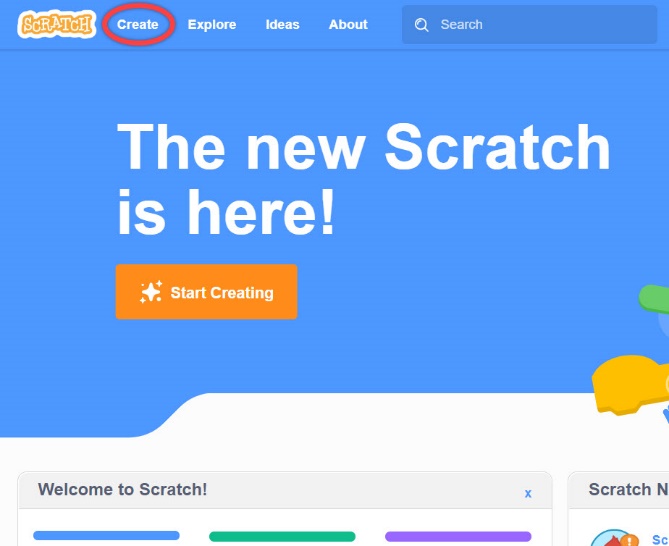 ​​Navigate to the Tutorials menu in the top left corner of the screen and scroll down until you see the "Pong Game" tutorial. This will take you through all the steps to create your very own game!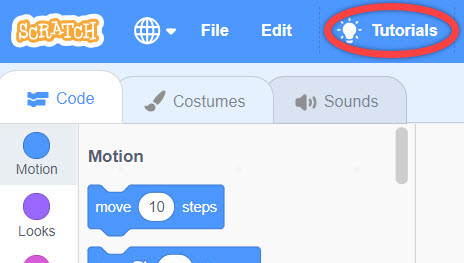 ​You can start the tutorial by selecting the Play option for the video. You can also see each step by clicking the green arrows in the tutorial.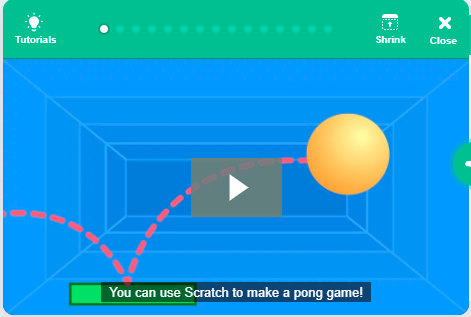 Step 2Set the stage for your program's performance! Begin by choosing a backdrop to be the background on the screen. Then, choose a sprite to be the "ball" and another to be the "paddle". Be sure to choose different backdrops and sprites from the ones in the Scratch tutorial!Step 3Let's get things in motion! First, add the code to make the ball bounce around by having the sprite begin pointing in one direction, then as part of a "forever loop", move a certain # of steps. Be sure to have the sprite respond to the edge of the screen and bounce back, otherwise you'll lose your ball!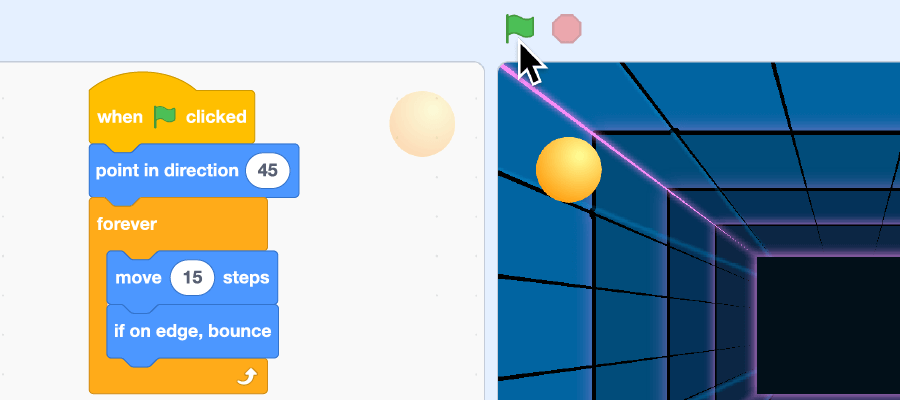 ​Then, add your code to have the paddle move when clicked. As part of yet another "forever loop", you can have the mouse be set to where the mouse clicks.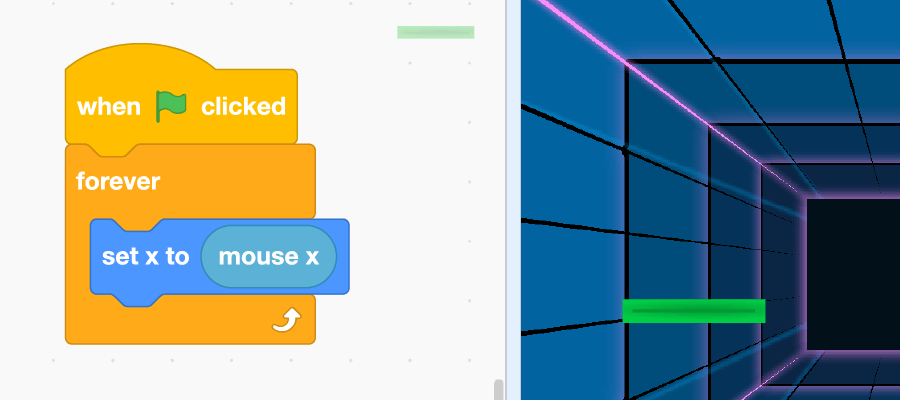 Finally, add the code that will tell your ball to bounce off of the paddle when it makes contact. 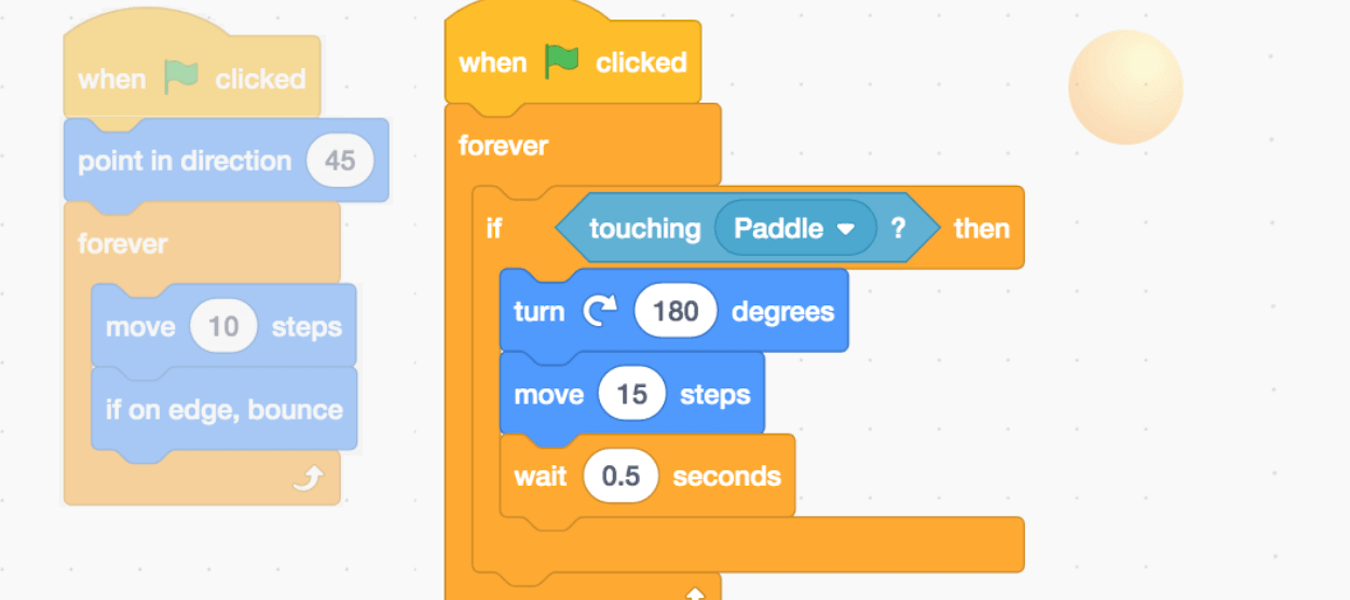 Step 4Wouldn't be much of a game if no one was keeping score though, right? In a similar fashion to your counter from 2.02, create a variable named "Score" and have it change when a player scores. Insert the block into your main code.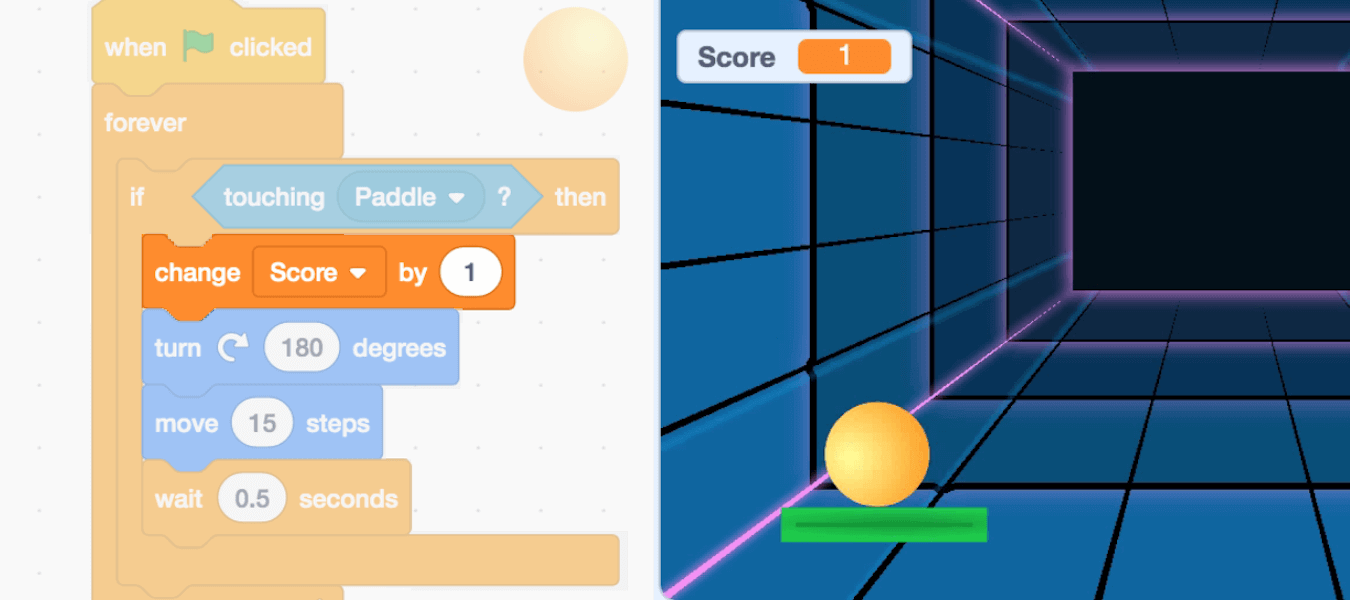 Don't forget to have the score reset to "0" when a new game is started!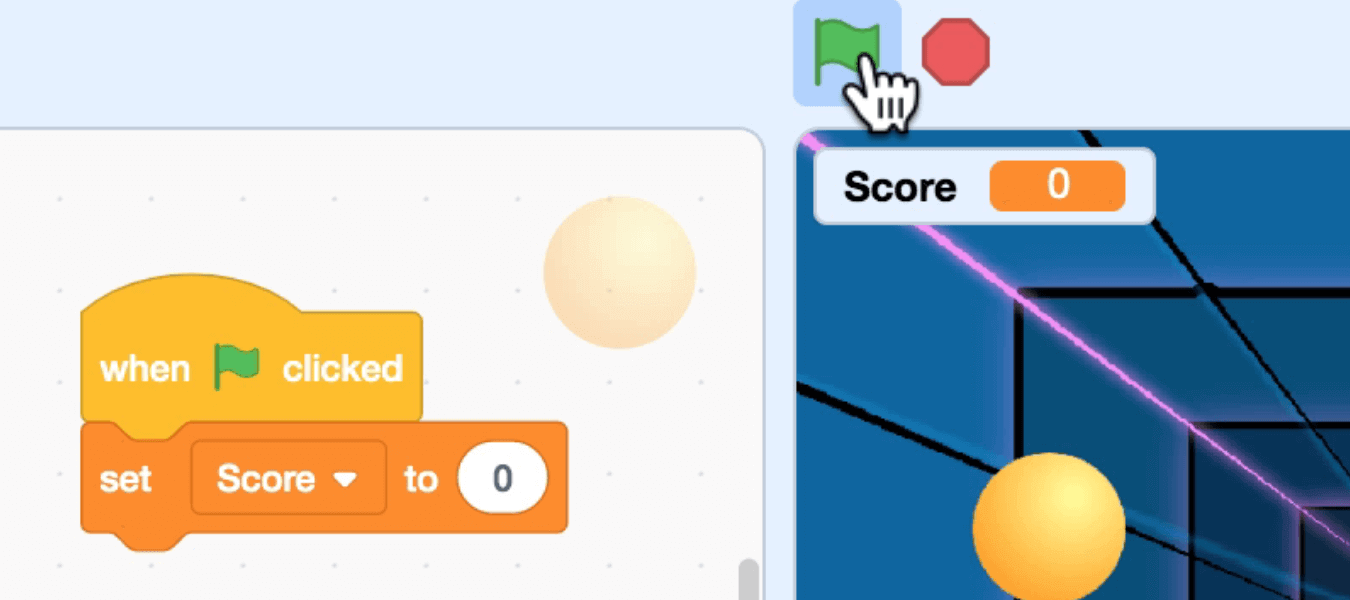 Step 5As with all things in life, it's important that we set boundaries! Create a new sprite and add it to the bottom of your screen to be the "ground". Add some code to have the game come to an end when the ball touches the ground.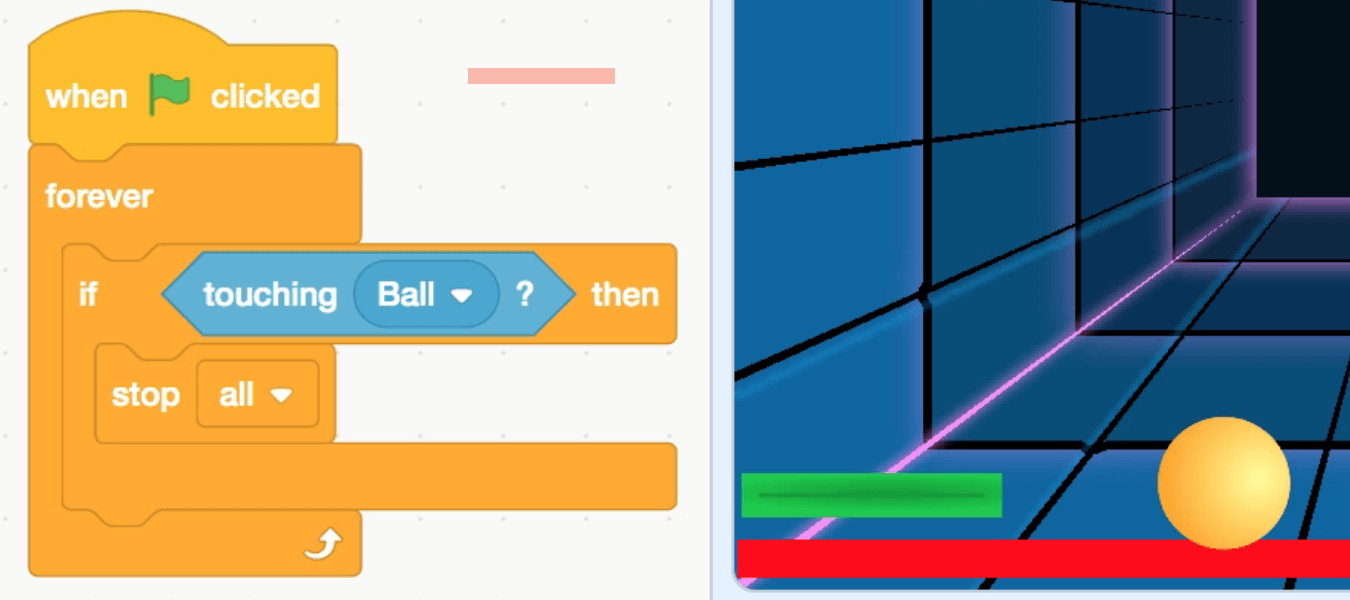 Step 6Save and submit! Use the File menu to save the work to your computer, then upload your .sb3 file through Educator and submit your assignment!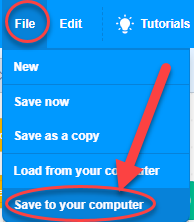 Grading RubricCategoriesExcellentGoodNeeds ImprovementProgram Design21–30 points

Work contains all required elements:backdrop different from the tutoriala sprite to be the paddle that is different from the tutorialcode to make the ball bouncecode to move the paddlecode to bounce the ball off the paddle11–20 points

Work contains most of the required elements:backdrop different from the tutoriala sprite to be the paddle that is different from the tutorialcode to make the ball bouncecode to move the paddlecode to bounce the ball off the paddle0–10 points

Work contains a few of the required elements:backdrop different from the tutoriala sprite to be the paddle that is different from the tutorialcode to make the ball bouncecode to move the paddlecode to bounce the ball off the paddleProgram Content26–40 points

Work contains all required elements:a variable named scoreone change score blockone set score blocka sprite to the bottom for the groundcode to end the game if the ball touches the ground11–25 points

Work contains most of the required elements:a variable named scoreone change score blockone set score blocka sprite to the bottom for the groundcode to end the game if the ball touches the ground0–10 points

Work contains a few of the required elements:a variable named scoreone change score blockone set score blocka sprite to the bottom for the groundcode to end the game if the ball touches the groundProgram Performance21–30 points

Work contains all required elements:the program runs correctlythe program contains no syntax or runtime errorsthe program produces the expected results11–20 points

Work contains most of the required elements:the program runs correctlythe program contains no syntax or runtime errorsthe program produces the expected results0–10 points

Work contains a few of the required elements:the program runs correctlythe program contains no syntax or runtime errorsthe program produces the expected resultsTotal points: 100